                                Школьники в гостях у полиции.      На днях ОМВД России по Добринскому району посетили учащиеся 8 класса Добринкой школы №2. Сотрудники полиции побеседовали с ребятами, рассказали о службе в разных подразделениях отдела: следствии, подразделении по делам несовершеннолетних, дежурной части, привели примеры успешной работы коллектива по раскрытию различных видов преступлений. Старшеклассников заинтересовали условия  приема на службу в полицию и поступления в учебные заведения системы МВД.      Затем для подростков была проведена экскурсия по зданию отдела внутренних дел и прилегающей территории. Особый интерес у  школьников вызвали состоящие «на службе» в полиции служебные собаки, с помощью которых раскрыто не одно преступление.       Непосредственное, живое общение понравилось и сотрудникам и школьникам. Ребята узнали много нового и интересного. 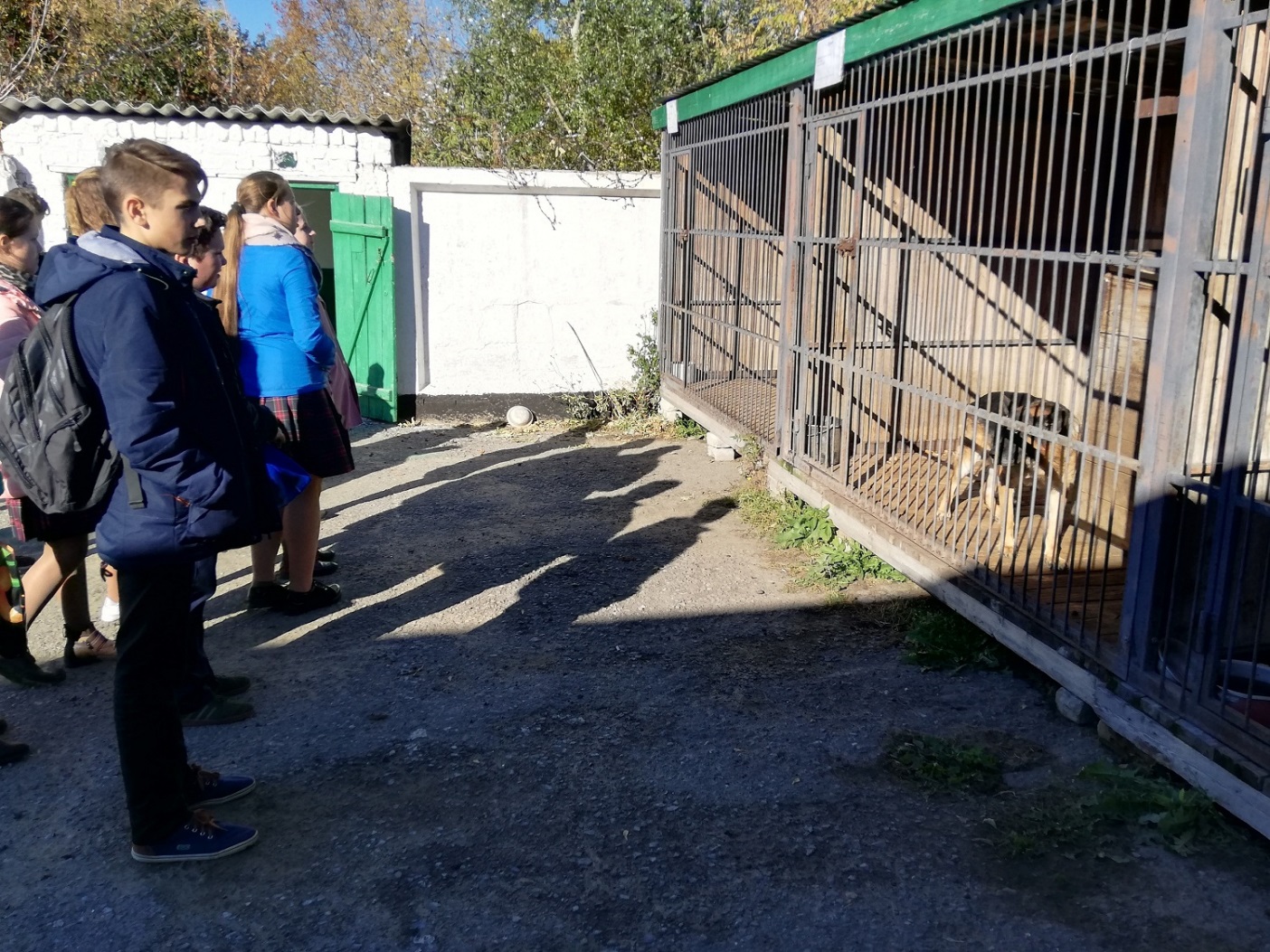 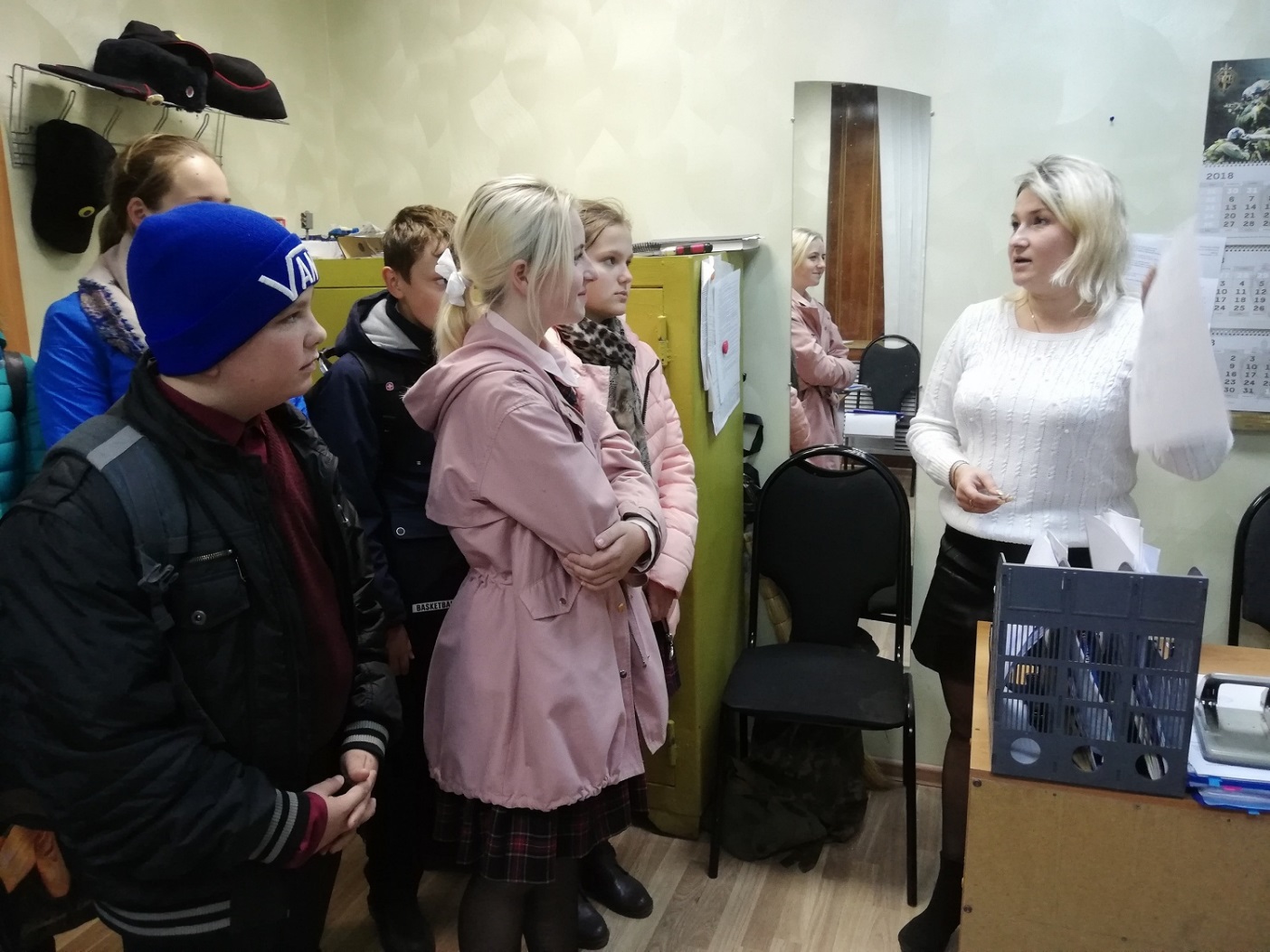 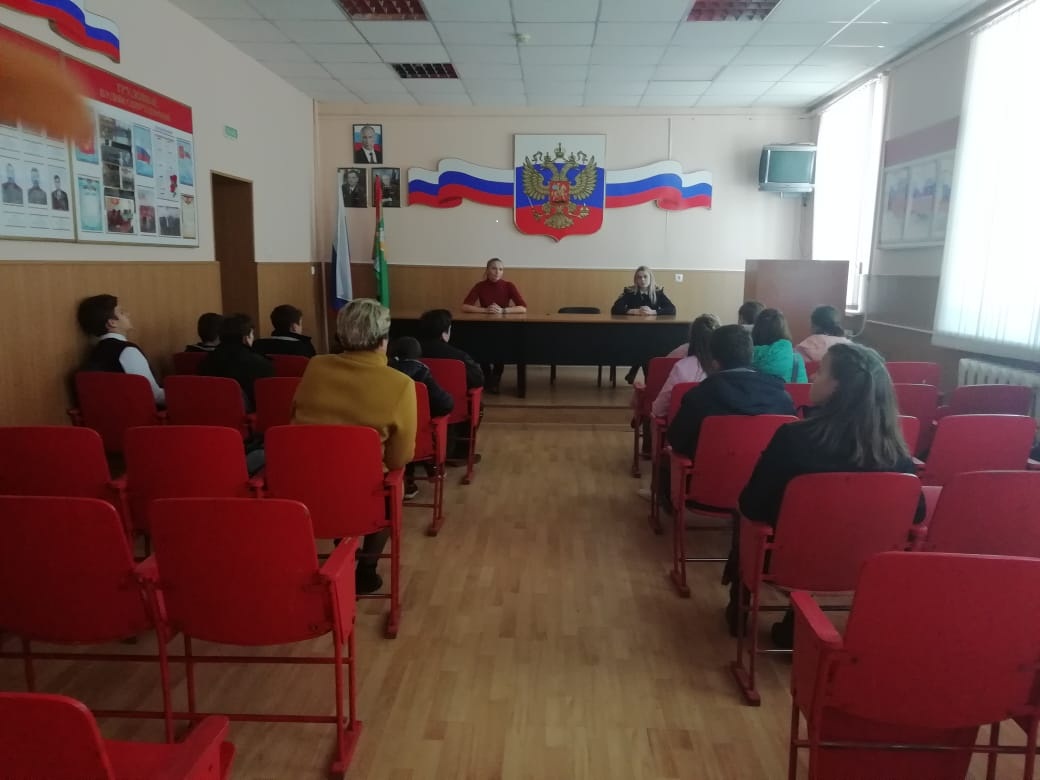 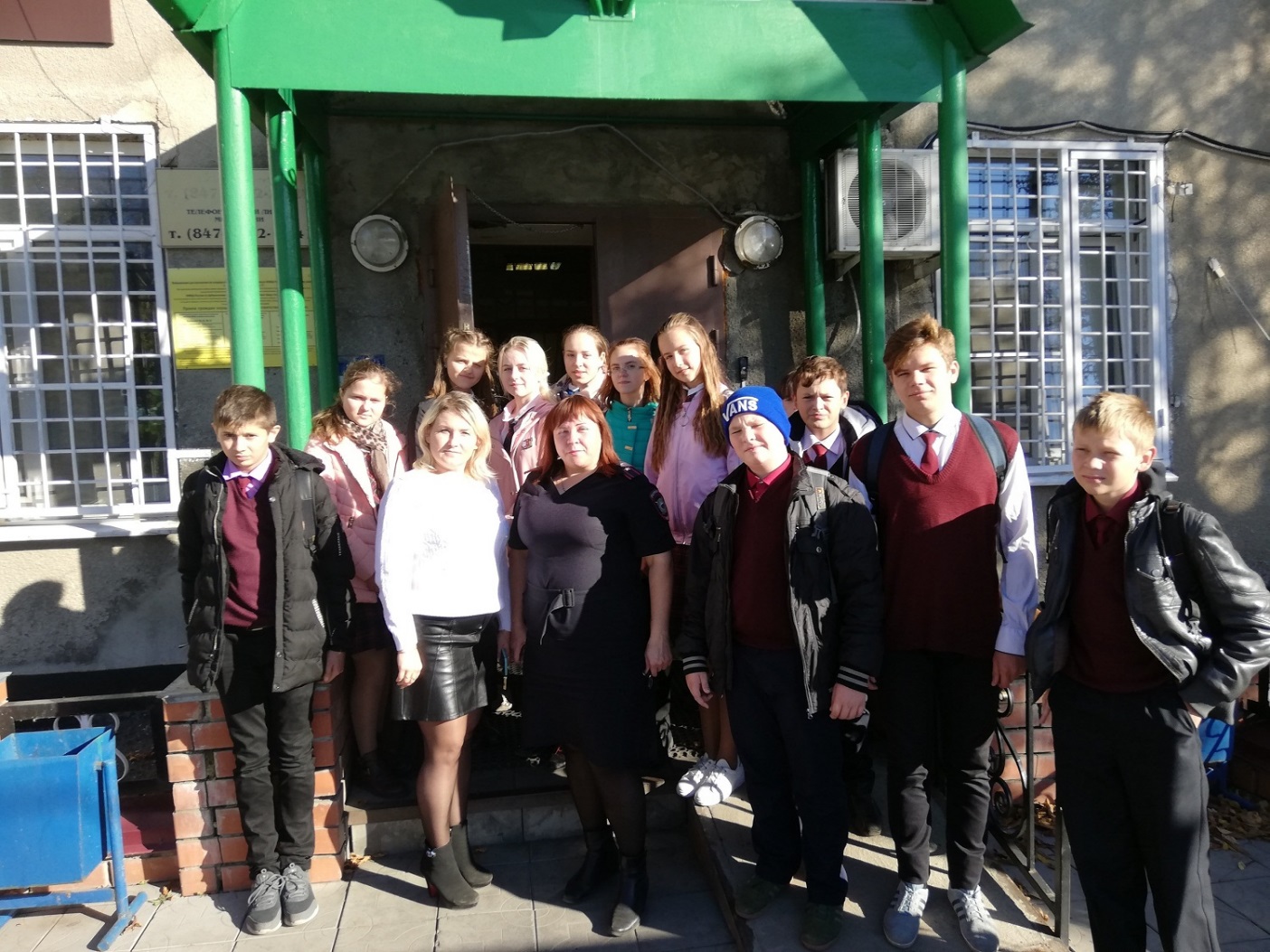 